RESUME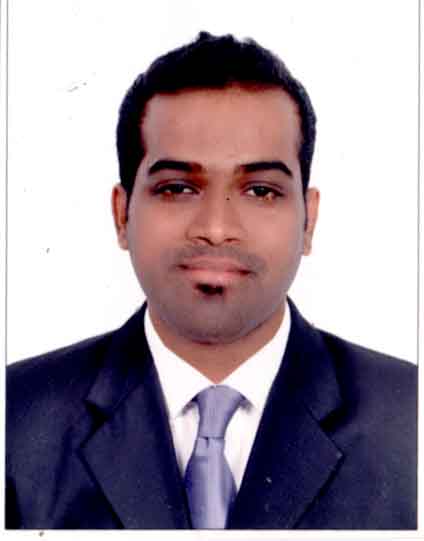 Eashan E-mail: eashan.343578@2freemail.com C/o- Tel: +971-505891826ObjectiveTo work and try to give my level best by doing my job honestly.  skillsGood Command over Communication both Verbal and PersonalQuick learner and adaptive the new environment.Confident and Hardworking.Analytical Thinking.Problem analysis, Use of judgment   and ability to solve problems efficiently.Tolerant and flexible to different  situationsAcademic Qualifications:Computer literate:Good knowledge of             Adobe Photoshop (CS3 , CS5 & CS6)            Corel Draw (X5)             In-design             Illustrator             Microsoft package (MS Word, MS Excel, Power point)             Visual Fox PRO             JDA (SPACE PLANING & FLOOR PLANING)Typing   speed:  70 to 80 wpm.Experience:Currently Working at Arak International CO. LLC  UAE as a Graphic Designer / Administration as of  to till Date.Description:Prepare order (Indenting Work ) for the orders received by sales personEditing the Patterns & Designs of the ready made garments sketches as per the Sales executive info.Designing logo and product design for the client as per there requirement.Package design as per client requirement (Polybag Design, Box Design,  labels, Flask Design, Hang Tag)Maintaining the record and files of confidential data of the company.Preparing the letter for the customer about the payment and official work.Preparing the Visa for the Sales person.Maintain the email and Work Documents.Maintain the list of Buyers and Suppliers.Prepare the Invoice on behalf of the Suppliers Preparing all documents required for clearing the shipment and tracking all the shipment status.Worked with the Accenture Pvt. Ltd. as a  developer (Merchandiser) from   to  .Description:Worked in software called JDA (Designing software for  Plano Merchandiser).Designing the Space Planning (Shelf /  ) as per the client perspective.As per Client instruction placement of product and designing of the  is been done.As per client requirement have to merchandise the  i.e. Product placement and designing as per brand and category.Worked with Reliance  as a Customer Service Associate  in back office Since 7th months from  to .Description:Worked in MS Excel handled customers request of surrendering the Policy.Worked in the software Easy  & Life Asia.Used to pull out data from online portal and verify the customer document to surrender the insurance policy.    Once verification is complete same has to be updated in the portal and excel sheet. Worked with Radiant Hospitality services as an Administrative Executive / Data Entry Operator   for 1Year as of from  to Description:Worked in MS word , Excel and power point.Handled team of 80 people by keeping records of their daily attendance, tracked the daily work which they do.Prepare MIS report on daily bases also the power point presentation for the same.Also used to prepare monthly attendance report for the monthly billing cycle as per client requirement.Hobbies and Interest:Reading, Watching Movies, Listening Music, playing football, exercise regular. Biological Data:Date of Birth				:	13-06-1988Sex 					:	MaleMarital Status				:	UnmarriedNationality				:	IndianReligion/Caste				:	HinduLanguages Known			:	English, Hindi, Marathi and Tulu.Passport Details:Date of Issue   	                         :  	17 / 11 /2011Date of Expiry   	                         : 	16 / 11 / 2021Visa Status		                         :	EmploymentDeclaration I do hereby declare that what is stated above are all true to the best of my knowledge and belief. DegreeYearUniversityInstituteSubjectsMarksBMM 
( VI)2011,VashiSpecialization in Advertising64.00%XII ()2008 BoardCommerce58.67%X (SSC)2006 BoardSt .Augustins High School., Vashi_55.20%